BENHA UNIVERSITY, FACULTY OF SCIENCE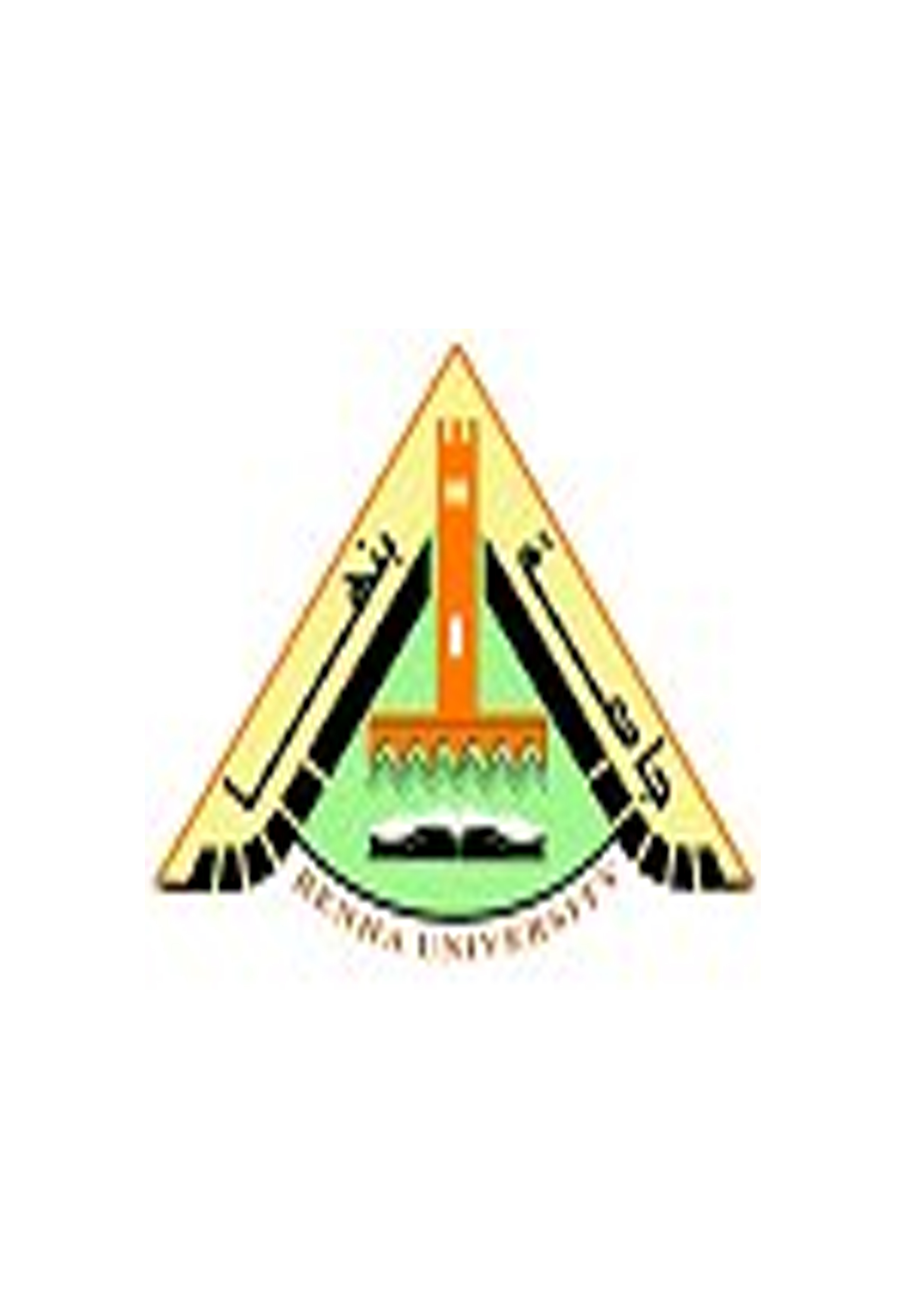 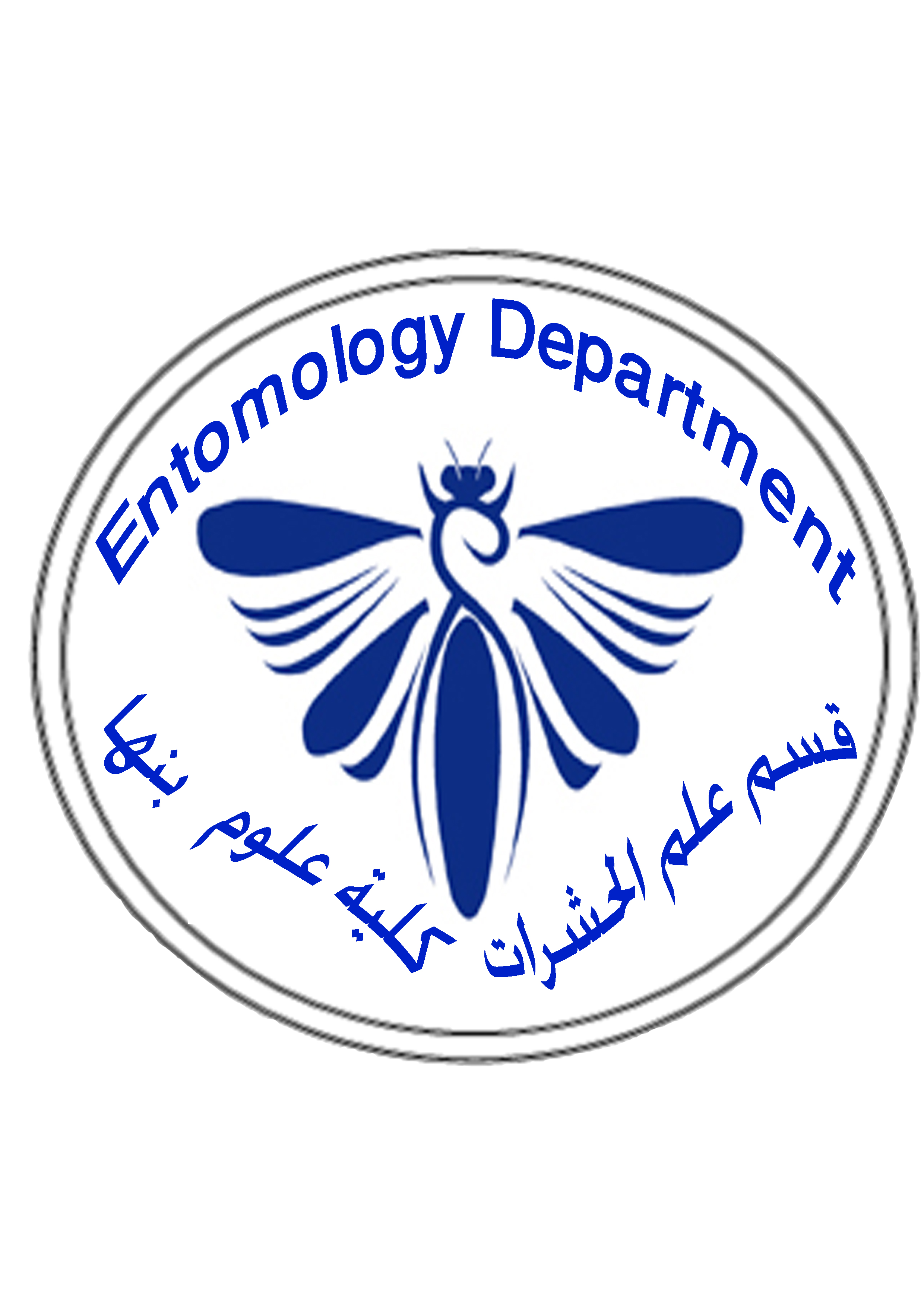 ENTOMOLOGY DEPARTMENT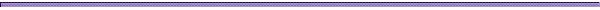    Questions are in three pages                         Write on four only from the following (20 marks):Information necessary for making an accurate prediction of time of deathFacts about insects can help determine if a corpse has been moved after death (postmortem movement)Effect of Sun exposure on corpse decomposition.Importance of Species identification in forensic casesMethods usually used by Forensic Entomology in PMI determinationForensic Entomologists use different ways in PMI determinationWrite the scientific term for each of the following (20 marks):Write the sign  or X for each of the following statements (10 marks):Write on DNA barcoding and its use in forensic entomology. (10 marksCase study 1 ( 10 Marks)Calculate the heat/thermal energy (accumulated degree hour) required for each stage of the Green Bottle Fly’s life cycle.                   Table 1: ADH of the Green Bottle FlyUsing the above Table 1 as the reference, answer the following: How many hours does it take for a green bottle fly egg to become an adult fly? For a maggot at the beginning of the second instar stage, how many hours does it take to reach the third instar if the ambient temperature is at 77°  F?   Case study 2 (10 Marks)On Saturday morning of 25/12/2016, a dead body for a woman was found in a farm with many fly adults and pupae of Lucilia sericata, the ambient temperature at the site was 16 °C, the maximum temp was 27 °C and the corpse temp was 21 °C.   Pupae brought into the lab gave adults after 193 hours. Look at the table (table, 2) and Calculate the PMI for this case.(Table, 2) Development rate of the blowflies, Lucilia sericata, (in hours) at three different temperatures are found on the following tableWith my best wishes and regardsProf.  Abdelwahab A. Ibrahimتمهيدي دكتورة  حشرات طبيةAcademic Year 2016/2017الحشرات في الطب الشرعي  (704 ش)Forensic Entomology (704E)80 MarksTuesday, 22/8/2017Time Allowed: 2 HoursThe Statements1A Stage of decomposition where abdominal wall breaks allowing gasses to escape. Carcass deflates. 2One of the first insects to arrive at a cadaver – they prefer fresh, moist flesh.3They generally hide under a corpse during the daylight, and only become active at night when they enter the maggot-infested part of the corpse to capture and devour maggots. 4Late-arriving species tend to be specialist scavengers which feed on tougher parts like skin and tendons as the body dries out. 5The most obvious stage and tends to be the point at which a body is noticed and recovered from the water. 6Organisms that use the corpse as an extension of their normal habitat 7A university research facility to investigate human decomposition under various conditions in order to understand the factors which affect its rate.   8Stiffness or rigidity of skeletal muscles of the corpse9A growth curve used to calculate maggot duration using temperature and maggot length  10the amount of heat   needed for insect growth and is useful in estimating the age of larvae in forensic cases.The statements1The PMI is between 8 and 36 hours When the corpse is worm and stiff2More fat means faster decomposition of a corpse3Sung T’zu (1235) is the First reference to forensic entomology 4Databases should be developed for every region in which insects are being used to determine time of death. 5heroin has been shown to decrease the rate of maggot's growth 6When the corpse is cold and   stiff, this means that death occurred more than 36 hours.7The shorter the actual PMI, the less accurate the estimate of the interval. 8Use 70-95% ethanol or formalin to preserve specimens for morphological and molecular identification9The degree of putrefaction present in a body lying in the open air for one week corresponds to that found in a body after lying in the water for two weeks.10'Hairy' maggots belong to pioneer flies that are purely corpse feeders. From To Temperature Hours ADH (accumulated degree hour) Egg First instar 72°  F 15 72°  F 23 72°  F 25 72°  F 130 72°  F 137 Temp(°C)EggLarva 1st InstarLarva 2nd InstarLarva 3rd InstarPre-pupaPupaTotal time (days)16415342981483933221213126501182402027182012409016814